KEEWAYTINOOK  OKIMAKANAK SECONDARY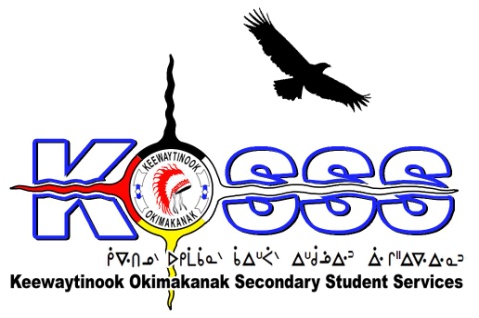 STUDENT SERVICES (KOSSS)1046 Memorial AvenueThunder Bay, Ontario P7B 4A3Phone: (807) 346-4204 Ext. 1709   Fax: (807) 346-4330   Toll Free: 1-888-893-4111Keewaytinook Okimakanak Secondary Student Services
KOSSS Student Support Worker Required-Contract Term Keewaytinook Okimakanak Secondary Student Services is looking to fill one Student Support Worker position. The Student Support Worker will work out of Sioux Lookout, Ontario and will commence in January 2017 and end June 2017. The grade 9-12 students will be coming from our First Nation communities of Fort Severn, Keewaywin, Deer Lake, North Spirit Lake, Poplar Hill, and McDowell Lake. KOSSS Student Support Worker should possess:QualificationsTraining in  Education/Teaching/ or Social Work background preferred (Degree/Diploma will be an asset) High expectations for all students Familiarity with First Nations Culture Ability to speak one of the local dialects is an asset Valid class G Driver’s LicenseMust be willing to provide a police criminal record checkMust have computer skillsDesired ExperienceKnowledge of child development—specifically: physical, emotional, and developmental patterns A team player with experience working in a collaborative environment Professional manner and appearance Ability to listen to and communicate with parents and value parents as a resource Possesses conflict resolution skills Is patient and caring Demonstrates effectiveness in personal and office management skills Uses good organizational skills to meet the needs of students and parents Is capable of working with small and large groups of students Has experience in counseling studentsWilling to work beyond regular hours Willing to learn and to adapt to new programs and approaches under KOSSSDuties will include, but may not be limited to:Transport student to appointments, school, airport, and otherPlan and provide support for implementing KOSSS extra-curricular activities Supervise and monitor  students attendance, academic progress, and behaviorImplement and plan student case conferences Encourage and support Student academic tutoring sessionsRecruit, Screen, and support Boarding Homes/parentsProvide emergency assistance and support for Students, Parents, and Boarding homesTravel within KOSSS communities and KOSSS student sites when neededParticipate in training and workshops when requested Adhere to KOSSS;s policies and proceduresHourly Wage will be based on a combination of qualifications and experience.Deadline for the above Position is: January 20, 2017 by 1:00 P.M. CSTPlease FAX or E-Mail Resumes to: 1-807-346-4330 or email to henryowusu@knet.ca  